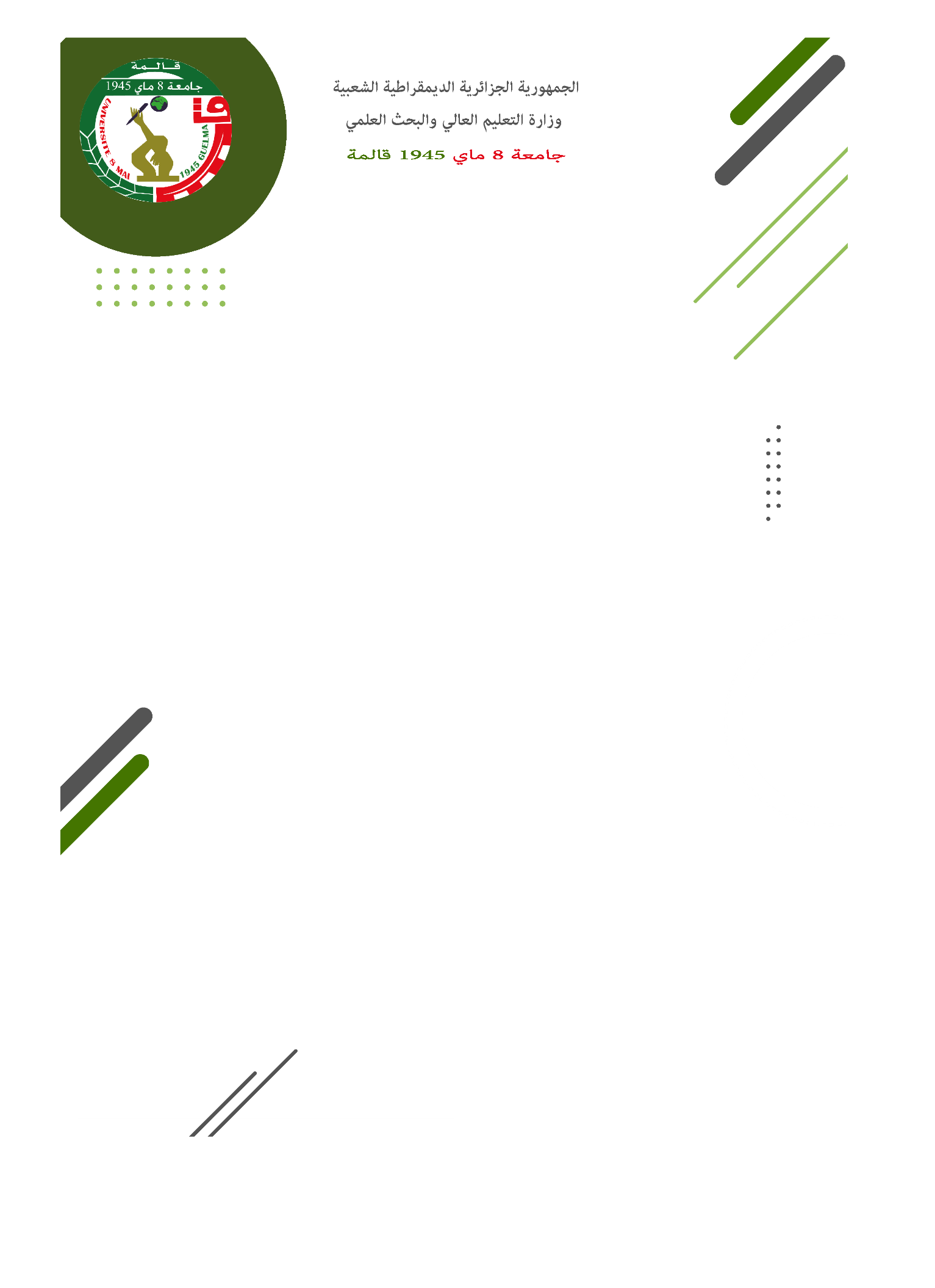 استمارة المشاركة في الملتقى الدولي: مجازر الثامن ماي 1945م القمع والإبادة في ميزان القانون الدوليالاسم و اللقب :..................................................................................التخصص :........................................................................................الرتبة : ...........................................................................................المؤسسة :........................................................................................البريد الالكتروني :.................................................................................الهاتف :..........................................................................................محور المشاركة : .................................................................................الملخص :........................................................................................